AKЦИОНИ ПЛАН ЗА ШКОЛСКУ 2022/2023.„ Прихвати, подржи, пружи, придружи“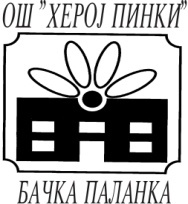 ПРИОРИТЕТНЕ ОБЛАСТИОБЛАСТ:    НАСТАВА И УЧЕЊЕПРИОРИТЕТ: Праћење напредовања ученикаШта је до сада урађено:За све ученике су израђени ИОП-иЗа све ученике је израђена евалуација ИОП-аИзрађена је свеска за праћење и напредовање ученика( формативно оцењивање)Израђена је педагошка документација( анализа успеха ученика и понашања на кварталном нивоу уз мишљење родитеља о успеху и понашању ученика)Изрђене чек листе и обрађени подаци и приказани кроз графиконеОБЛАСТ:   ПОДРШКА УЧЕНИЦИМАПРИОРИТЕТ: Подршка учењу Шта је до сада урађено: Унапређени ИОП-иДефинисане стратегије учења у 60% педагошких профилаИзрађени информатори о начину пружања додатне подршкеДобра сарадња родитеља деце са додатне подршке и дефектолога/стручног сарадника Урађена евалуација додатне подршке ОБЛАСТ:  РЕСУРСИПРИОРИТЕТ 1: Материјално - технички ресурсиШта је до сада урађено:Побољшана покривеност школе безичним интернетомОбезебеђена боља покривеност видео надзором просторија у школи и око школеСви кабинети и учионице у школи опремљени су рачунарском опремомПостављена је интерактивна табла у продуженом боравкуРеновирана је учионица продуженог боравкаРеновирани ученички тоалетиПовећан библиотечки фондНабављени спортски реквизити и опремаНабављена додатна дидактичка средстваПретплаћеност на платформу wordwallДониран лаптоп рачунарМОНИТОРИНГ ШКОЛСКОГ РАЗВОЈНОГ ПЛАНАЕВАЛУАЦИЈА ШРП-аНа крају школске године врши се евалуација активности предвиђењих ШРП-ом (Акционим планом). На основу израђене евалуације, самовредновања рада школе и плана унапређења квалитета образовно васпитног рада израђује се Акциони план ШРП-а за наредну школску годину.ЧЛАНОВИ ТИМА :Светлана Ђоковић – Координатор  тимаНевена Миливојевић - члан тима Данијела Танкосић – члан тимаГорана Шарац – члан тимаСлавица Дукић –  придружени члан тимаАнђела Дувњак –  директор, члан тимаМариа Балцова, родитељ – члан тимаРАЗВОЈНИ ЦИЉЕВИРАЗВОЈНИ ЦИЉЕВИРАЗВОЈНИ ЦИЉЕВИЗАДАЦИЗАДАЦИЗАДАЦИЗАДАЦИУнапређење квалитета праћења напредовања ученика током школовањаУнапређење квалитета праћења напредовања ученика током школовањаУнапређење квалитета праћења напредовања ученика током школовањаПовећање видљивости дечјих радова у школиПовећање видљивости дечјих радова у локалној заједнициПовећање видљивости дечјих радова у школиПовећање видљивости дечјих радова у локалној заједнициПовећање видљивости дечјих радова у школиПовећање видљивости дечјих радова у локалној заједнициПовећање видљивости дечјих радова у школиПовећање видљивости дечјих радова у локалној заједнициАктивностАктивностЗадужене особеВреме реализацијеВреме реализацијеИндикаторНачин, поступак праћењаНосиоци евалуацијеНосиоци евалуацијеВреме евалуацијеПрипрема простора за излагање радоваТематско излагање дечјих радоваПрипрема простора за излагање радоваТематско излагање дечјих радоваНаставници физичког и наставник продуженог боравкаНаставници предметне и разредне наставе, наставници из боравка, сарадник за израду дид. материјалаПрви кварталНа крају сваког кварталаПрви кварталНа крају сваког кварталаПостављено 5 паноаПопуњено 80% предвиђеног простораЗаписник, фотографијеФотографијеТим за ШРПСарадник за израду дид. материјалаТим за ШРПСарадник за израду дид. материјалаКрај првог полугодиштаКрај школске годинеАктивностЗадужене особеВреме реализацијеИндикаторНачин, поступак праћењаНосиоци евалуацијеВреме евалуације1.2.1. Израда производа за Новогодишњи базар1.2.2. Излагање радова на Новогодишњем базару 1.2.3. Израда производа за пролећни базар1.2.4. Излагање радова на пролећном базару Наставници разредне и предметне наставе, наставници боравкаНаставници разредне и предметне наставе, наставници из продуженог боравкаНаставници разредне и предметне наставе, наставници из продуженог боравкаНаставници разредне и предметне наставе, наставници из продуженог боравкаПрво полугодиштеДецембарДруго полугодиштеДруго полугодиштеИзрађени производиУчешће на базаруИзрађени производиУчешће на базаруФотографијеФотографијеФотографијеФотографијеВодитељи стручних већа Водитељи стручних већаВодитељи стручних већаВодитељи стручних већаКрај првог полугодиштаКрај првог полугодиштаКрај школске годинеКрај школске годинеРАЗВОЈНИ ЦИЉЕВИЗАДАЦИУнапређење компетенција ученика  за развијање здравих стилова животаПовећање доступности услуга додатне подршке Превенција осипања ученика из образовног системаЕдукација ученика о здравим навикама2.1. Пружање додатне подршке у матичној установи детета2.2. Креирање нових програма додатне подршке за децу/ ученике из редовног система васпитања и образовања3.1. Дефинисање и примена мера за спречавање раног напуштања образовањаАктивностЗадужене особеВреме реализацијеИндикаторНачин, поступак праћењаНосиоци евалуацијеВреме евалуацијеИзрада плана рада радионица  о здравим навикамаРеализовање радионицаНаставници предметне наставе, наставник физичког васпитања и наставници продуженог боравкаНаставници предметне наставе, наставник физичког васпитања и наставници продуженог боравкаСептембар Током годинеИзрађен планОдржане 4 радионицеИзвештајИзвештај, фотографијеСтручно веће предметне наставеСтручно веће предметне наставеКрај првог полугодиштаКрај школске годинеАктивностЗадужене особеВреме реализацијеИндикаторНачин, поступак праћењаНосиоци евалуацијеВреме евалуацијеДопуна плана рада  додатне подршкеПотписивање споразума о сарадњиФормирање мобилних тимоваРеализовање услуга додатне подршке у матичној установи детета/ученикаТим за додатну подршкуДиректорКоординатор тима за додатну подршкуМобилни тим за додатну подршкуСептембарСептембарСептембарТоком годинеДопуњен план Потписана 2 споразумаФормирана 2 мобилна тимаРеализоване услуге мобилних тимова у 2 установеИзвештајГодишњи извештај директораИзвештајОбразац 3Тим за додатну подршкуДиректорТим за додатну подршкуТим за додоатну подршкуКрај првог полугодиштаКрај школске годинеКрај школске годинеКрај школске године2.2.1. Израда групних програма додатне подршке за ученике из редовног ВО система 2.2.2. Укључивање деце/ученика у групне програме према њиховим потребама2.2.3. Реализација групних програма Тим за додатну подршкуТим за додатну подршкуТим за додатну подршкуСептембарТоком годинеТоком годинеИзрађено 5 нових програмаУкључено 20% деце у нове групне третманеРеализована 3 програмаШколски програмОбразац 3Образац 3Тим за додатну подршкуТим за додатну подршкуТим за додатну подршкуКрај првог полугодиштаКрај школске годинеКрај школске годинеАктивностЗадужене особеВреме реализацијеИндикаторНачин, поступак праћењаНосиоци евалуацијеВреме евалуације Формирање тима за превенцију осипања ученика из ОСИзрада плана рада Реализовање активности дефинисане планомДиректорТим за превенцију осипања ученикаТим за превенцију осипања ученикаАвгустСептембарТоком годинеФормиран тимИзрађен планРеализовано 70% Годишњи план рада школеЗаписник са састанка тима, ГПРШЗаписници са састанакаТим за ШРПТим за превенцију осипања ученикаТим за превенцију осипања ученикаКрај првог полугодиштаКрај првог полугодиштаКрај школске годинеРАЗВОЈНИ ЦИЉЕВИРАЗВОЈНИ ЦИЉЕВИРАЗВОЈНИ ЦИЉЕВИЗАДАЦИЗАДАЦИЗАДАЦИЗАДАЦИАдаптација школских просторија и школског двориштаАдаптација школских просторија и школског двориштаАдаптација школских просторија и школског двориштаЗамена столица у трпезаријиПрипремни радови за санацију моторичке собеЗамена столица у трпезаријиПрипремни радови за санацију моторичке собеЗамена столица у трпезаријиПрипремни радови за санацију моторичке собеЗамена столица у трпезаријиПрипремни радови за санацију моторичке собеАктивностАктивностЗадужене особеВреме реализацијеВреме реализацијеИндикаторНачин, поступак праћењаНосиоци евалуацијеНосиоци евалуацијеВреме евалуацијеОбезбеђивање средстава за замену столицаНабавка столицаОбезбеђивање средстава за замену столицаНабавка столицаДиректорДиректор АвгустПрво полугодиштеАвгустПрво полугодиштеОбезбеђена средстваЗамењено 20 столицаЗП обрасциРачун, књига улазних фактура Директор, рачуновођаДиректор, рачуновођаДиректор, рачуновођаДиректор, рачуновођаКрај првог полугодиштаКрај првог полугодишта1.2.1. Изношење материјала из моторичке собе1.2.2. Обезбеђивање средстава за санацију зидова и подова1.2.3. Извођење радова1.2.1. Изношење материјала из моторичке собе1.2.2. Обезбеђивање средстава за санацију зидова и подова1.2.3. Извођење радоваНаставничко већеДиректор, тим за писање пројекатаДиректорТоком првог полугодиштаДруго полугодиштеДруго полугодиштеТоком првог полугодиштаДруго полугодиштеДруго полугодиштеИзнет материјалОбезбеђена средстваСанирани зидови и подовиФотографијеРачун, књига улазних фактура РачунНаставничко већеДиректор, рачуновођаДиректор, рачуновођаНаставничко већеДиректор, рачуновођаДиректор, рачуновођаКрај првог полугодишта Крај школске годинеКрај школске годинеПриоритетне областиНачин и време праћењаОдговорно лицеКога треба информисатиНастава и учењеЗаписник, презентација, чек листе, графикон / током годинеТим за ШРПЗапослене и чланове школског одбораПодршка ученицимаЗаписници, анкета, фотографије, видео записи, мејл, извештаји, дневник рада/ током годинеТим за ШРПЗапослене и чланове школског одбораРесурсиЗП обрасци, рачуни, књига улазних фактура, изводи стања рачуна, деловодник, фотографије, током годинеТим за ШРПЗапослене и чланове школског одбора